Health & Safety Services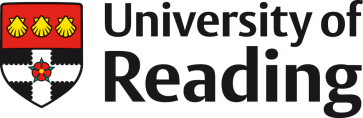 First Aid Needs Assessment  Persons who undertake a First Aid Needs Assessment must have a level of competence and knowledge of the buildings/premises, staff demographic, likely hazards, and working arrangements within their department. It is the responsibility of each Head of Department/School/Director to ensure that staff conducting such an assessment are competent to do so.  Where a department has staff based in more than one building a separate assessment should be conducted for each location.  Refer to the University Standard for First Aid Standard prior to completing this form. SECTION 1.SECTION 2.  DETERMINATION OF FIRST AID PROVISIONSSECTION 2. CONT’D.SECTION 2. CONT’D.Section 3.  Suggested number of First Aid personnel to be available at all times people are at work.  Please refer to the First Aid Standard for Appointed Person (AP), Emergency First Aid at Work (EFAW) and First Aid at Work (FAW) syllabus.  *The HSE strongly advise that arrangements for First Aid provisions also take into account non-employees that may be on site.SECTION 4. Utilise the guidance in Section 2 and the table in Section 3 to determine your First Aid requirements in the workplace.Where a building/floor is shared with another department with similar hazards consideration should be given to sharing First Aid resources.  1.1	ACTIVITY                                   1.1	ACTIVITY                                   1.1	ACTIVITY                                   Title:Departmental Assessment of First Aid NeedsDepartmental Assessment of First Aid NeedsDepartment:Department:Lecturer SchoolLocation:Location:WhiteknightsAdditional notes:  Additional notes:  Additional notes:  1.2	PERSON(S) CONDUCTING THIS ASSESSMENT1.2	PERSON(S) CONDUCTING THIS ASSESSMENT1.2	PERSON(S) CONDUCTING THIS ASSESSMENT1.2	PERSON(S) CONDUCTING THIS ASSESSMENT1.2	PERSON(S) CONDUCTING THIS ASSESSMENTName(s):Fred SmithFred SmithSignature(s):FSDate assessment undertaken: Date assessment undertaken: 08/08/1908/08/1908/08/191.3	ASSESSMENT REVIEW HISTORYThis assessment should be reviewed immediately if there is any reason to suppose that the original assessment is no longer valid.  Otherwise, the assessment should be reviewed, at least every 3 years.  The responsible competent person must ensure that this assessment remains valid.1.3	ASSESSMENT REVIEW HISTORYThis assessment should be reviewed immediately if there is any reason to suppose that the original assessment is no longer valid.  Otherwise, the assessment should be reviewed, at least every 3 years.  The responsible competent person must ensure that this assessment remains valid.1.3	ASSESSMENT REVIEW HISTORYThis assessment should be reviewed immediately if there is any reason to suppose that the original assessment is no longer valid.  Otherwise, the assessment should be reviewed, at least every 3 years.  The responsible competent person must ensure that this assessment remains valid.1.3	ASSESSMENT REVIEW HISTORYThis assessment should be reviewed immediately if there is any reason to suppose that the original assessment is no longer valid.  Otherwise, the assessment should be reviewed, at least every 3 years.  The responsible competent person must ensure that this assessment remains valid.1.3	ASSESSMENT REVIEW HISTORYThis assessment should be reviewed immediately if there is any reason to suppose that the original assessment is no longer valid.  Otherwise, the assessment should be reviewed, at least every 3 years.  The responsible competent person must ensure that this assessment remains valid.Review 1Review 2Review 3Review 4Due date:Date conducted:Conducted by:FACTORS TO CONSIDERNOTESFIRST AID PROVISIONS HAZARDS: Use general risk assessments to inform the First Aid requirements, consider types of activities/hazards and the levels of first-aid provision requiredHAZARDS: Use general risk assessments to inform the First Aid requirements, consider types of activities/hazards and the levels of first-aid provision requiredHAZARDS: Use general risk assessments to inform the First Aid requirements, consider types of activities/hazards and the levels of first-aid provision requiredDoes the workplace have low level hazards e.g. those found in an office?Yes / NoSlips & trips, ill health, DSE, lone working (office)Minimum provisions:An Appointed PersonA First Aid boxDoes the workplace have high level hazards e.g. those found in a lab or mechanical workshops?  Consider hazards such as toxic substances, explosives, pathogens, high voltages, manual handling, machinery, fieldwork in remote areas.Yes / NoConsider providing:First AidersAdditional specialist First Aid training A First Aid boxAdditional First Aid equipmentA First Aid roomAdditional factors to consider:Additional factors to consider:Staff: Consider the number of staff and those staff that may be higher at riskStaff: Consider the number of staff and those staff that may be higher at riskStaff: Consider the number of staff and those staff that may be higher at riskHow many people work in the department? 374 (254 FTE)See Section 3Are there staff on site that may be at higher risk? Consider inexperienced workers, those with existing health problems, young persons, new and expectant mothers, disability etc.Yes / NoNew & expectant mothers, disability, existing health problemsConsider providing:Additional specialist First Aid training Additional First Aid equipment Additional factors to consider:Additional factors to consider:ACCIDENT HISTORY/RECORDS:ACCIDENT HISTORY/RECORDS:ACCIDENT HISTORY/RECORDS:What types of accidents and injuries have previously occurred?Ill health, slips & fallsEnsure that First Aid provisions will cover the type of injuries that have occurred in the past in addition to those that are foreseeable.  Additional factors to consider:Additional factors to consider:WORKING ARRANGEMENTS:WORKING ARRANGEMENTS:WORKING ARRANGEMENTS:Do staff/post-graduates work alone?Yes / NoEnsure access to First Aid kitEnsure communications lines are accessible e.g. mobile phoneDo any staff/post-graduates work shift or out of hours?Yes / NoEnsure there is sufficient First Aid coverDoes the department occupy more than one building or operate on multiple floors?Yes / No3 buildings (Henley, EM & ICMA) over multiple floorsConsider First Aid provisions in each building/floorAre there times when the First Aider might be on holiday/absent?Yes / NoEnsure sufficient First Aid provisions during holiday periods/unexpected staff absencesDo any staff/post-graduates travel i.e. drive as part of work commitments?Yes / NoEnsure mobile First Aid kits are providedConsider providing additional specialist First AidDo any staff/post-graduates conduct work off campus, e.g. fieldwork, where specialist First Aid may be required?Yes / NoConsider providing:Specialist First Aid kitsAdditional specialist First Aid trainingAdditional factors to consider:Additional factors to consider:NON-EMPLOYEES:NON-EMPLOYEES:NON-EMPLOYEES:Do members of the public, visitors, contractors, students, school children visit your Faculty/ Directorate/School/department?Yes / NoOften hold public events – risk assessments carried out & FA needs considered for eachIt is strongly advised that First Aid provisions are made for non-employees that are on siteEMERGENCY SERVICES:EMERGENCY SERVICES:EMERGENCY SERVICES:What is the proximity to closest hospital?1 mileLEVEL OF RISK (Informed by general risk assessments)NUMBER OF PERSONNEL*NUMBER OF FIRST AIDERS REQUIRED(as suggested by the HSE)Low risk<25At least 1 Appointed personLow risk25-50At least 1 EFAW trained First AiderLow risk>50At least 1 FAW trained First Aider for every 100 (or part thereof)High risk<5At least 1 Appointed personHigh risk5-50At least 1 EFAW trained First Aider (consider the type of injuries that may occur)High risk>50At least 1 FAW trained First Aider for every 50 (or part thereof)FIRST AID PERSONNELREQUIRED YES/NONUMBER REQUIREDAppointed personYes / NoEFAW First AiderYes / NoFAW First AiderYes / No4 in Lecture School (currently 2)2 in Edith Morley (currently 5)2 in ICMA (currently 5)TOTAL = req. 8 (actual 13)*combination of FAW and EFAWFirst Aider with additional training (please specify)Yes / NoFIRST AID EQUIPMENT AND FACILITIESREQUIRED NUMBER REQUIREDDamp and dust proof First Aid containerYes / NoContents of First Aid BoxStandardLecture School - 6ICMA – 3EM - 3Additional equipmentDetailTravelling First Aid kitDetailFirst Aid roomYes / NoDetail location, type of room, sole use or can the room be vacated easily and quicklyShowerYes / No